Motagua let slip a two-goal lead in the first leg on November 24 to draw 2-2 (Kevin Lopez and Marcelo Pereira for Motagua, Joshua Navarro and Kwame Awuah for Forge FC at Tim Hortons Field in Hamilton. No team in SCL history that drew in the first leg playing at home advanced to the final. FC Motagua always drew in the first leg of the series managed to win in the second leg. In SF 2019: (1-1) vs. Alianza FC -SLV- first leg (3-0 second leg win). R16 2021: (2-2) vs. Universitario -PAN- first leg (1-0 win second leg).It will be the 5th Concacaf League match between a Canadian club vs. one from Honduras. Forge FC faced Olimpia: 1-0-win (Christopher Nanco) and 4-1 loss (Jonathan Ferrari, Deybi Flores, Junior Lacayo and Jerry Bengtson; David Choiniere) 2019 Knockout Stages.vs. Marathon: 1-0 defeat (Edwin Solano) Single Repechage match to qualify for the 2021 Scotiabank Concacaf Champions League.vs. Motagua: 2-2 (Joshua Navarro and Kwame Awuah; Kévin López and Marcelo Pereira) first leg Semifinals 2021.Forge FC is the team with the most goals scored in the SCL 2021 with (9) and has the highest percentage of efficiency in shots (26%) and together with Comunicaciones -GUA- are the teams with the most goals scored (13). In 2021. To date, 15 matches have been played at the Estadio Nacional distributed as follows: Motagua (9), Olimpia (4) Marathon (2) Motagua record at the W-6 T-3 National Stadium  Triumphs:  2-0 a Bandits -BLZ- (R16 2018), 3-2 a Portmore United -JAM- (QF 2018), 2-0 to Tauro -PAN- (SF 2018), 2-1 a Herediano -CRC- (Final 2018), 1-0 to Universitario -PAN- (R16 2021) y 2-0 to CD Marathon -HON- (QF 2021). FC Motagua is the team with the most goals scored in the history of the SCL (20). FC Motagua is the team with the most undefeated hurdles in the history of SCL (11).FC Motagua holds the record for most matches tied in the CONCACAF League (9).Draws 0-0 vs. Saprissa -CRC- (Final 2019), 2-2 vs. Comunicaciones -GUA- (15-14 win on penalties in the 2020 Preliminary Round) and 2-2 vs. Real Estelí (2021 Scotiabank Concacaf Champions League Playoff) defeat 2-4 on penalty kicks. 2-2 vs Forge FC. The only defeat was vs Olimpia in an away match in the single match of quarterfinals SCL  2020: 2-0 (Maylor Núñez and Deybi Flores).Forge FC lost 1-0 vs.  Marathón -HON- (Edwin Solano) in the Playoffs match to the SCCL 2021).PARTICIPATIONS:  4 (2018, 2019, 2020 and 2021).BEST RESULT:  Runner-up in 2018 and 2019.RECORD IN SCL:  GP-25 W-12 T-9 L-4 (GF-36 GA-22). 60% effectiveness.TOP SCORERS IN THE HISTORY OF SCL: Kevin López (HON) 8., Rubilio Castillo (HON), Juan Pablo Montes (HON) and Roberto Moreira Aldana (PAR) 5 each.SCORERS IN SF: Juan Pablo Montes (HON) 3. Kevin Lopez (HON) 2, Marcelo Pereira (HON), Marcelo Estigarribia (ARG), Marco Tulio Vega (HON). 1 c/uASSISTS:  Matías Galvaliz (ARG) 6 -historical record in the Concacaf League-.  Kevin Lopez (HON) 4.ASSISTS  IN SF:  Omar Elvir (HON) and Matías Galvaliz (ARG) 2, Wilmer Crisanto (HON), Marco Tulio Vega (HON), Diego Auzqui (ARG) and Roberto Moreira Aldana (PAR). 1 c/u.PLAYERS WITH THE MOST APPEARANCES: Kevin López (HON) 25 games, Jonathan Rougier (ARG) with 23, Walter Martínez (HON), Roberto Moreira Aldana (PAR) and Matías Galvalíz (ARG) 21 gamesHAT TRICKS: 0 BRACES (5): Juan Pablo Montes (HON) vs. Portmore United in QF 2018, Rubilio Castillo (HON) vs. Portmore United in QF 2018, Rubilio Castillo (HON) vs. Herediano in the 2018 Final (the club's fastest in SCL in 12 minutes), Kevin Lopez (HON) vs. Universitario in R16 2021 and Roberto Moreira Aldana (PAR) vs. Motagua vs. Marathón in QF 2021.YOUNGEST SCORER: Denil Maldonado (HON) with 21 years, 2 months and 26 days in the 1-2 win vs. Managua in the R16 of 2019 (21/AUG/2019).OLDEST SCORER:  Gonzalo Klusener (ARG) with 38 years in the 2-0 win against Marathón in the first leg of QF in 2021 (21/OCT). The striker scored this goal on his 38th birthday.FASTEST GOAL: Juan Pablo Montes at 3 minutes with 25 seconds in the 1-1 vs. Alianza FC in the Semifinals of 2019 (24/OCT/2019).TOTAL SAVES: (62). GOALKEEPERS:  Jonathan Rougier (ARG) with 59 and Marlon Licona (HON) with 3. Rougier is the goalkeeper with the most saves in the history of the Scotiabank Concacaf League  (59)SAVES IN SCL 2021: (15). GOALKEEPERS:  Marlon Licona (HON) with 3 and Jonathan Rougier (ARG) with 12.PENALTY DEFINITIONS: (3).  WON:  2. LOST:  1.He won 2 out of 2. Win (15-14) vs. Comunicaciones in the Preliminary Round of the 2020 edition after a 2-2 draw in regulation time.Win 4-3  vs.  Alianza in the 8th of Final 2020.They lost 4-2 vs Real Estelí after drawing 2-2 in the Repechage to SCCL 2021 at the Estadio Nacional.TOP PLAYERS: Kevin Lopez (HON). Was the player with the most shots (4) vs. Forge FC. He is the player with the most goals (8) and matches played (25) with Motagua in the SCL, was runner-up in 2018 and 2019.Marco Tulio Vega (HON). He provided  an assist vs. Forge FC. He has  played  16 matches in Concacaf club tournaments  (including SCL and SCCL with Motagua and Marathón). His only international goal was in  the Semifinals  SCL 2019 vs. Alianza FC -SLV-.Omar Elvir (HON). He has played all 5 games (480 minutes). The 32-year-old midfielder has 26 international caps for Motagua (18 in SCL and 8 in SCCL). He was key in the two previous Semifinals (2018 vs. Tauro -PAN- and 2019 vs. Alianza FC -SLV-)  with  2 assists. Currently, he is the player with the most passes (240) and assists (3) of Motagua.Jonathan Rougier (ARG). He is the goalkeeper with the most saves in the history of the SCL  (59)  He saved  1 penalty in the win(15-14)  vs.  Comunicaciones -GUA- in the Preliminary Round 2020, and 2 vs. Alianza FC -SLV- in R16 2020. He made 2 saves vs. ForgeFC.PARTICIPATIONS: 3 (2019, 2020 and 2021). BEST RESULT:  Semifinals 2021.RECORD IN SCL:  GP-15 W-7 T-5 L-3 (GF-22 GA-17). 57.8% effectiveness.TOP SCORERS IN SCL HISTORY: David Choiniere (CAN) and Molham Babouli (CAN) 4 goals, Daniel Krutzen (BEL) and Joshua Navarro (CRC) 3 eachGoal scorers in SF: Joshua Navarro (CRC) y Kwame Awuah (CAN) con 1.ASSIST: Molham Babouli (CAN) con 3, Joshua Navarro (CRC) y Tristan Borges (CAN) 2. ASSIST IN SF: Kyle Bekker (CAN) with 1.PLAYERS WITH THE MOST APPEARANCES: Triston Henry (CAN) 15 games, Dominic Samuel (CAN), Kyle Bekker (CAN) and David Choiniere (CAN) 14, Daniël Kritzen (NED), Kwame Awuah (CAN) with 13 games.HAT-TRICKS and BRACES: 0 YOUNGEST SCORER: Joshua Navarro (CRC) with 22 years, 5 months and 7 days in the 2-2 vs. FAS in the 2021 Preliminary Round (18/AUG/2021).OLDEST SCORER:  Kyle Bekker (CAN) with 31 years, 1 month and 19 days in the 3-1 defeat vs. Santos in the first leg of QF of the 2021 edition (20/OCT/2021).FASTEST GOAL: Christopher Nanco at 3 minutes with 19 seconds in the 1-0 win over Olimpia in R16 in 2019 (22/AUG/2019).TOTAL SAVES:  (40). GOALKEEPERS:  Triston Henry (CAN) 40.SAVES IN SCL 2021: (18). GOALKEEPERS:  Triston Henry (CAN) 18.PENALTY DEFINITIONS: (1).  WON:  0. LOST:  1.Defeat 4-2 vs. Arcahaie in the QF of SCL 2020 after drawing 1-1 in regulation time of the only duel at the Félix Sánchez Olympic Stadium (1/DEC/2020).TOP PLAYERS:Joshua Navarro (CRC). The  Costa Rican striker  scored one goal and made three shots vs FC Motgaua. Navarro,  has scored 3 goals and 2 assists in the SCL 2021 (together with Molham Babouli, they are the Forge FC players with the highest goal participation in the 2021 competition: (5).Woobens Pacius (CAN). The 20-year-old footballer made  2 shots vs Motagua.Kwame Awuah (CAN). He scored a goal vs FC Motagua. The 25-year-old defender is the  Forge FC outfield player with the most minutes played in the  SCL  (662').Triston Henry (CAN). He has played all 15 Forge FC matches since 2019, with a total of  40 saves inbetween  (2019, 2020 and 2021),  vs. Motagua  made  3 saves that place him in first place in the SCL 2021 with  (18).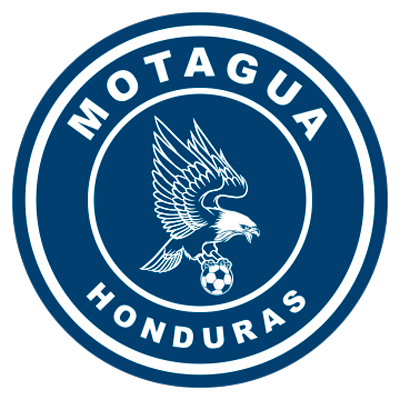 FC MOTAGUA(HON)(2)SEMIFINAL(2)FORGE FC(CAN)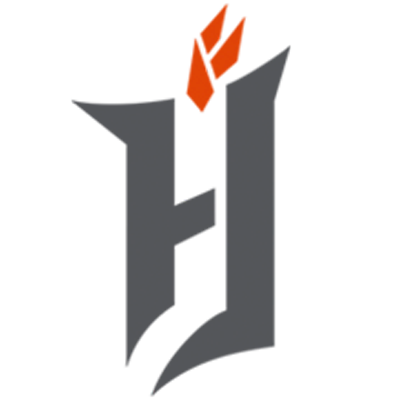 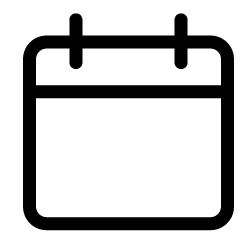 DECEMBER 1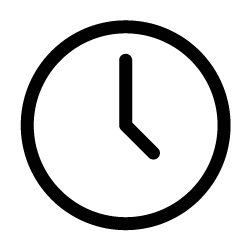 8 PM ET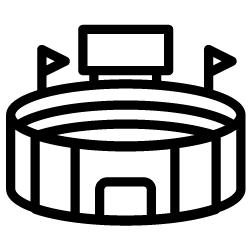 TIBURCIO CARÍAS ANDINOFC MOTAGUA vs. FORGE FC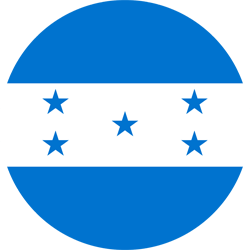 MOTAGUA (HON)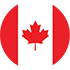 FORGE  FC (CAN)